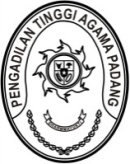 PENGADILAN TINGGI AGAMA PADANGKEPUTUSAN KETUA PENGADILAN TINGGI AGAMA PADANGNOMOR : W3-A/         /KP.03/5/2023TENTANG PEMBENTUKAN PANITIA PENYELENGGARA QURBAN 1444 H PENGADILAN TINGGI AGAMA PADANG KETUA PENGADILAN TINGGI AGAMA PADANG,Menimbang	:	a.	bahwa untuk meningkatkan rasa syukur terhadap nikmat yang diberikan Allah SWT, maka diwajibkan menyisihkan sebagian harta, salah satunya dengan penyembelihan hewan qurban;bahwa dalam rangka kepedulian antar sesama disekitar kantor Pengadilan Tinggi Agama Padang yang kurang mampu serta meningkatkan ukhwah islamiyah dan silaturrahmi;bahwa untuk kelancaran pelaksanaan qurban tersebut perlu menunjuk Pejabat/Pegawai untuk pelaksanaan qurban tersebut;bahwa nama-nama sebagaimana tersebut dalam lampiran Keputusan ini dipandang mampu dan memenuhi syarat untuk diangkat sebagai Panitia Qurban 1444 H Pengadilan Tinggi Agama Padang;Mengingat   	:	1.   Surat Al-Kautsar Ayat 1-3;Undang-undang Nomor 3 tahun 2009 tentang Perubahan atas Undang- undang Nomor 14 tahun 1985 tentang Mahkamah Agung;Undang-undang Nomor 50 tahun 2009 tentang Perubahan Kedua atas Undang-undang Nomor 7 Tahun 1989 tentang Peradilan Agama;M E M U T U S K A NMenetapkan	:	KEPUTUSAN KETUA PENGADILAN TINGGI AGAMA PADANG TENTANG PEMBENTUKAN PANITIA PENYELENGGARA QURBAN 1443H PENGADILAN TINGGI AGAMA PADANG;KESATU 	:	Menunjuk yang namanya tercantum dalam lampiran keputusan ini sebagai Panitia Penyelenggara Qurban 1444 H Pengadilan Tinggi Agama Padang;KEDUA	:	Panitia bertugas dan bertanggung jawab atas pelaksanaan qurban mulai dari pemungutan iuran, pengadaan hewan qurban, penyembelihan hewan qurban dan pembagian hewan qurban;KETIGA	:	Keputusan ini mulai berlaku sejak tanggal ditetapkan, dengan ketentuan apabila dikemudian hari terdapat kekeliruan dalam keputusan ini, akan diadakan perbaikan sebagaimana mestinya.Ditetapkan di PadangPada tanggal    Mei 2023KETUA PENGADILAN TINGGI AGAMA PADANG,Dr. Drs. H. PELMIZAR, M.H.I.NIP. 195611121981031009LAMPIRAN KEPUTUSAN KETUAPENGADILAN TINGGI AGAMA PADANGNOMOR	: W3-A/        /KP.03/5/2023TANGGAL	:     MEI 2023PANITIA PENYELENGGARA QURBAN 1444 H PENGADILAN TINGGI AGAMA PADANG Pembina					:  Ketua Pengadilan Tinggi Agama PadangKetua					:  Drs. H. Sulem Ahmad, S.H., M.A.Wakil Ketua I					:  Drs. SyafruddinWakil Ketua II					:  H. Idris Latif, S.H., M.H.Sekretaris					:  Ismail, S.H.I., M.A.Bendahara					:  Yova Nelindy, A.Md.Seksi Pengadaan Sapi			:  1. Drs. H. Syafri Amrul, M.H.I.	                                                              2. Drs. H. Amridal, S.H., M.A.		3. Dr. Drs. H. Abdul Hadi, M.H.I.		4. Damris, S.H.		                                                              5. H. Masdi, S.H.	                                                              6. H. M. Yazid. Za, S.H., M.H.	                                                              7. Enjer Sades, S.H.Seksi Pemotongan Sapi	 :  1. Drs. Bahrul Amzah, M.H.dan Perlengkapan 	2. Drs. H. Abdul Jabar, M.H.		3. Drs. Najamuddin, S.H., M.H.		4. Mukhlis, S.H.		5. Drs. Syaiful Ashar, S.H.		6. Drs. Daryamurni		7. H. Kutung Saraini, S.Ag.Seksi Pendistribusian			:  1. Drs. Nurhafizal, S.H., M.H.						   2. Drs. H. M. Nasrul K., S.H., M.H.						   3. Rifka Hidayat, S.H.		4. Aidil Akbar, SE		5. Efri Sukma		6. Arya Jaya Shentika, S.H.Seksi Konsumsi					:  1. Nora Oktavia, S.H.		2. Hj. Alifah, S.H.		3. Dra. Syuryati		4. Nelly Oktavia, S.H.		5. Millia Sufia, S.E., S.H., M.M.		6. Elvi Yunita, S.H., M.H.		7. Nurasiyah Handayani Rangkuti, S.H.		8.	 Elsa Rusdiana, S.E.		9. Mursyidah, S.AP.		10. Winda Harza, S.H.		11. Fitrya Rafani, S.Kom.		12. Novia Mayasari, S.E.		13. Listya Rahma, A.Md.		14. Riccelia Junifa, S.E.		15. Jelsita Novi, S.H.		16. Richa Meiliyana Rachmawati, A.Md.A.B.Seksi Dokumentasi				:  1. Berki Rahmat, S.Kom.		2. Yasirli Amri, S.Kom.		3. Ade Armawi Paypass, S.Kom.		4. Muhammad Andi Purwanto, A.Md.T.		5. Rinaldi Orlando, A.Md.A.B.Seksi Kebersihan dan Keamanan              :  1. Asril, S.S.		2. Novrianto		3. Aye Hadiya		4. Hutri Yengki		5. Doan Falltrik		6. Ade Irma Handayani		7. Muhammad Rajab						8. Delindra, S.S.		9. Randi Sahadi, A.Md		10. Doni Windra		11. Fadil Wahyudi, S.I.Kom.		12. Zamharir Saleh, A.Md. Kom.		13. Feri HidayatteKETUA PENGADILAN TINGGI AGAMAPADANG,Dr. Drs. H. PELMIZAR, M.H.I.NIP. 195611121981031009